Grupa IVTemat: Wiosna już. Przewidywane osiągnięcia dziecka: zna słowa piosenki,tworzy akompaniament na instrumentach perkusyjnych,słucha uważnie opowiadania i informacji na temat wiosny odpowiada pełnymi zdaniami na zadawane pytania, rysuje po śladzie prawą i lewą ręką jednocześnie,ćwiczy sprawność dłoni, wskazuje i nazywa koronę kwiatu, łodygę, liście i cebulkę, wykonuje makietę wiosennego ogrodu, szuka potrzebnych informacji w ilustrowanych książkach,podejmuje proste prace związane z uprawą roślin doniczkowych (sadzenie, podlewanie),prowadzi obserwację zmian zachodzących w roślinach,Proponowane aktywności dziecka:„Wiosenna poleczka” – utrwalanie piosenki z dnia poprzedniego, zabawa ruchowa przy piosence, układanie akompaniamentu na instrumentach perkusyjnych  (Dziecko trzyma ręce na biodrach i wykonuje podskoki w miejscu, raz na jednej, raz na drugiej nodze. Kiedy rozpoczyna się druga zwrotka, dziecko w parze z rodzicem, chwyta się pod ręce i tańczą w kółku (ze zmianą rąk i kierunku). W trakcie trzeciej zwrotki trzymają się za ręce i tańczą podskokami – raz w prawo, raz w lewo. Gdy zaczyna się czwarta zwrotka, zatrzymują się i klaszcze zgodnie z rytmem poleczki).W miarę dostępności w domu instrumentów perkusyjnych tj. grzechotka, bębenek dziecko wykonuje swobodny akompaniament do piosenki. Oczywiście można zastąpić instrumenty dowolnym przedmiotem np. uderzać palcami w kartkę papieru, stukać w poduszkę itp.„Wiosna czy zima” – zabawa słuchowo-ruchowa, rozwijanie percepcji słuchowej. Rodzic prosi, żeby dziecko podnosiło rękę do góry, kiedy usłyszy informacje zapowiadające wiosnę. Jeśli usłyszy informację dotyczącą zimy dziecko chowa ręce za siebie. W ogrodzie zakwitły przebiśniegi i krokusy. Nad stawem stoją bociany. Dzieci zjeżdżają z górki na sankach. Mocno świeci słońce, dni są coraz dłuższe. Wieje mroźny wiatr i sypie śnieg. Na drzewach pojawiły się zielone pączki. (można wymyślać dowolną ilość zdań określających wiosnę i zimę)„Co z ziarenka wyrosło?” – wysłuchanie wierszyka - skupienie uwagi na słowie mówionym, odpowiadanie pełnymi zdaniami na zadawane pytania. Spoczęło ziarenko wczesną wiosną w ziemi.
Mała Zuzia czeka czy się zazieleni?
A jemu nie spieszono, chce się jeszcze chować
pod kołderką z ziemi słodko leniuchować.
Zuzia wzięła grabie – ziarenko przegania
- nadszedł czas najwyższy twego kiełkowania,
dosyć już leniuszku w ciepłym domku tkwiłeś,
nawet końca nosa tu nie wychyliłeś!
Myśli więc ziarenko – przyszłości nie zmienię
i długie puściło w głąb ziemi korzenie,
a z głowy hen w górę rośnie mu łodyga
na całej długości listki młode dźwiga.
Co z niego wyroście? To wciąż tajemnica
bo pełna ziarenek jest tu okolica.
Wystarczy im tylko podarować czas,
ani się obejrzysz a już rośnie las,
łąka, sad, ogrody czy to wiosna, lato
z maleńkich ziarenek - i co powiesz na to?Proponowane pytania do dziecka:Co działo się z ziarenkiem?Jak Zuzia zachęcała by ziarno zaczęło kiełkować?Co najpierw pojawia się gdy ziarno zaczyna kiełkować?Co może wyrosnąć z ziaren? Podaj przykładCo wiosną pojawia się na drzewach i krzewach? (pączki) Po czym można poznać, że nadeszła wiosna? „Kwiaty wiosenne” – ćwiczenie grafomotoryczne (na końcu dokumentu)Rodzic podpowiada dziecku jakie kolory powinno zastosować kolorując poszczególne pola rysunku. Można po pracy wykonanej przez dziecko porozmawiać o cechach charakterystycznych kwiatu (wielkość, kształt łodyżki, liści oraz kielicha i kolor płatków). Pytania do dziecka;Dlaczego kwiaty są potrzebne?Jak wygląda kwiat?Kto korzysta z tego, że kwiaty rosną? (owady, ludzie, zwierzęta roślinożerne) „Wiosenne ćwiczenia z woreczkiem lub kulką papierową” – ćwiczenia gimnastyczne. Chodzenie z woreczkiem na głowie (może być niewielka książeczka, poduszeczka) z wyprostowanymi rękoma, starając się, aby woreczek nie spadł na podłogę. Jeżeli woreczek spadnie, należy go podnieść, jeżeli przesunie się w bok, należy poprawić jego ułożenie. Utrzymaj woreczek na głowie – dziecko wykonuje siad skrzyżny, po czym wstaje i chodzi dalej, nie przytrzymując woreczka rękoma. Rzuty woreczkiem w górę - rzuca woreczek w górę i stara się chwycić go w obie dłonie, zanim spadnie na podłogę. Odmiany ćwiczenia: rzut woreczek jedną ręką, raz prawą, raz lewą. – Jedną ręką rzuca, a drugą łapie. – przed złapaniem woreczka klaszcze w dłonie (1, 2, 3 razy). Rzuty woreczkiem do wiaderka czy miski- dziecko staje w odległości około 2 – 3 m od wiaderka i stara się wrzucić do niego swój woreczek. Za trafienie uzyskuje 1 punkt.Rzut woreczkiem obunóż - dziecko siedzi, trzymając woreczek między stopami, podrzuca go w górę. Rzut woreczkiem w górę jedną stopą- dziecko siedzi, trzymając woreczek palcami jednej stopy, podrzuca go w górę. Dziecko powinno wykonywać rzuty raz prawą, raz lewą nogą.Nie daj sobie zabrać woreczka- dziecko przerzuca woreczek z jednej ręki do drugiej dookoła siebie tak, by rodzic nie mógł mu odebrać woreczka (bez biegania tylko ze zmiana kierunku przekładania worka wokół tułowia)Trzymaj woreczek- Dziecko i rodzic siedzą naprzeciwko siebie. Dziecko opiera zgięte palce stóp na woreczku, przyciskając go do podłogi. Rodzic stara się chwycić woreczek palcami stóp i wyciągnąć go spod stóp dziecka. Utrzymaj woreczek na kolanie- partnerzy stoją, trzymając się za ręce. Podnoszą ugiętą jedną nogę (np. prawą), kładą woreczek na kolanie i starają się wytrzymać w tej pozycji jak najdłużej. Podrzucenie woreczka nogą i chwyt w dłonie. Chodzenie z woreczkiem między kolanami. Chód z woreczkami trzymanymi palcami stóp. „Wiosenny ogród” – praca plastyczna z wykorzystaniem wycinanek z gazet, starych zniszczonych książek, reklam itp. Dziecko dorysowuje również inne elementy kredkami lub jeśli woli domalowuje je farbami.Oglądanie książek z dziedziny ogrodnictwa w celu wyszukania wskazówek, jak należy hodować rośliny cebulkowe lub oglądanie filmów edukacyjnych (film edukacyjny 
z zasobów internetowych np. Agi Bagi, Budzik, Skrzat Borówka)https://www.youtube.com/watch?v=JGNkJp3hqmAhttps://www.youtube.com/watch?v=LKLf5EN1Ff4 , https://www.youtube.com/watch?v=b6K4yDMGe1w „Nasza hodowla” – założenie hodowli wiosennych kwiatów cebulowych lub fasolki. Jeśli rodzic nie mam dostępu do cebulki kwiatowej i ziemi, można wykorzystać ziarna fasoli lub grochu i umieścić je na gazie lub cienkim bandażu, częściowo zanurzonym w wodzie. Warto zachęcić dziecko do codziennej obserwacji wzrostu rośliny. Dziecko powinno dbać 
o odpowiednią wilgotność podłoża i relacjonować rodzicowi zaobserwowane zmiany (ważne pojęcia: wilgotność, kiełkowanie, wzrost, łodyżka, korzenie, nasłonecznienie itp.)„Kwiaty rosną, kwiaty więdną” – zabawa ruchowa- naśladowanie wzrostu od ziarna umieszczonego w ziemi do rozkwitu rośliny- ruchy dziecka powinny być wolne i zgodne 
z chronologią (ziarno, korzenie, wzrost łodygi, pąk, rozkwit, opadanie płatków, więdnięcie)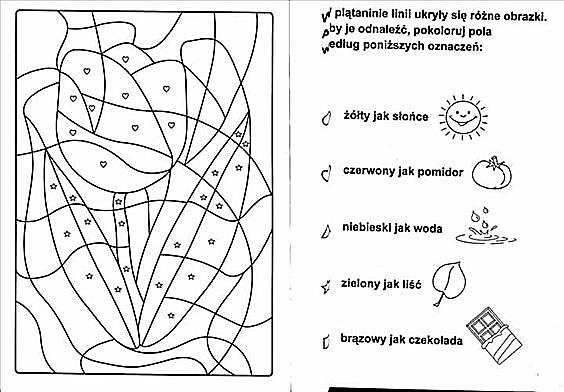 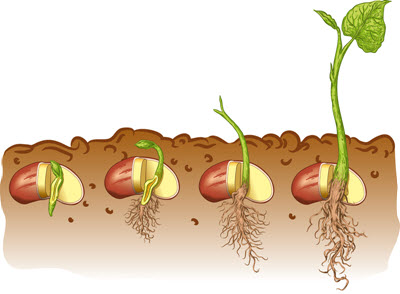 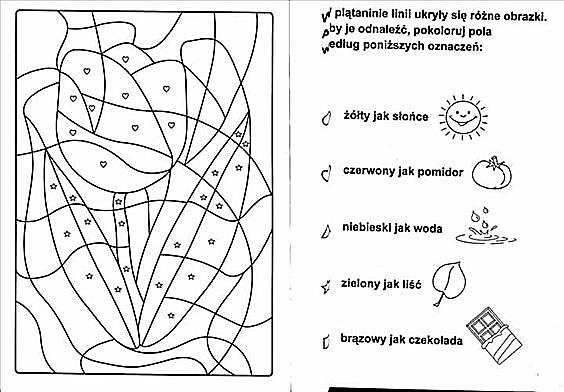 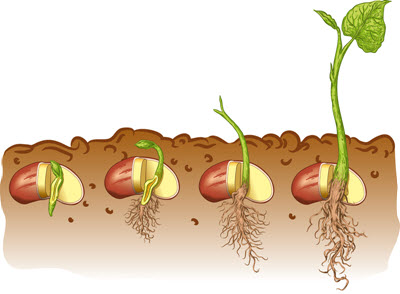 